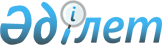 Об утверждении бюджета Маржанбулакского сельского округа на 2018-2020 годыРешение маслихата Алгинского района Актюбинской области от 27 декабря 2017 года № 143. Зарегистрировано Департаментом юстиции Актюбинской области 22 января 2018 года № 5876
      В соответствии с пунктом 2 статьи 9-1 Бюджетного кодекса Республики Казахстан от 4 декабря 2008 года, со статьей 6 Закона Республики Казахстан от 23 января 2001 года "О местном государственном управлении и самоуправлении в Республике Казахстан", Алгинский районный маслихат РЕШИЛ:
      1. Утвердить бюджет Маржанбулакского сельского округа на 2018-2020 годы согласно приложениям 1, 2 и 3 соответственно, в том числе на 2018 год в следующих объемах:
      1) доходы                                                 48 457,4 тысяч тенге;
      в том числе:
      налоговые поступления                                     2 696 тысяч тенге;
      поступления трансфертов                                     45 438 тысяч тенге;
      неналоговые поступления –                               323,4 тысяч тенге;
      2) затраты                                                 48 457,4 тысяч тенге;
      3) чистое бюджетное кредитование                         0 тысяч тенге;
      в том числе:
      бюджетные кредиты                                     0 тысяч тенге;
      погашение бюджетных кредитов                               0 тысяч тенге;
      4) сальдо по операциям с финансовыми активами             0 тысяч тенге;
      в том числе:
      приобретение финансовых активов                         0 тысяч тенге;
      5) дефицит (профицит) бюджета                               0 тысяч тенге;
      6) финансирование дефицита 
      (использование профицита) бюджета                         0 тысяч тенге;
      Сноска. Пункт 1 с изменениями, внесенными решениями маслихата Алгинского района Актюбинской области от 14.03.2018 № 162 (вводится в действие с 01.01.2018); от 10.12.2018 № 211 (вводится в действие с 01.01.2018).


      2. Учесть, что в доход бюджета Маржанбулакского сельского округа зачисляются:
      индивидуальный подоходный налог;
      налог на имущество физических лиц;
      земельный налог;
      налог на транспортные средства.
      3. Принять к сведению и руководству, что в соответствии со статьей 8 Закона Республики Казахстан от 30 ноября 2017 года "О республиканском бюджете на 2018-2020 годы" установлено:
      с 1 января 2018 года:
      1) минимальный размер заработной платы - 28 284 тенге;
      2) месячный расчетный показатель для исчисления пособий и иных социальных выплат, а также для применения штрафных санкций, налогов и других платежей в соответствии с законодательством Республики Казахстан – 2 405 тенге;
      3) величина прожиточного минимума для исчисления размеров базовых социальных выплат –28 284 тенге.
      4. Учесть в бюджете сельского округа на 2018 год субвенции, передаваемые из районного бюджета в сумме – 44 426 тысяч тенге.
      5. Настоящее решение вводится в действие с 1 января 2018 года. Бюджет Маржанбулакского сельского округа на 2018 год
      Сноска. Приложение 1 – в редакции решения маслихата Алгинского района Актюбинской области от 10.12.2018 № 211 (вводится в действие с 01.01.2018). Бюджет Маржанбулакского сельского округа на 2019 год Бюджет Маржанбулакского сельского округа на 2020 год
					© 2012. РГП на ПХВ «Институт законодательства и правовой информации Республики Казахстан» Министерства юстиции Республики Казахстан
				
      Председатель сессии 
районного маслихата: 

И. Рущук

      Секретарь 
районного маслихата: 

Б. Жумабаев
Приложение № 1 к решению Алгинского районного маслихата от 27 декабря 2017 года № 143
Категория
Категория
Категория
Категория
Сумма 
(тысяч тенге)
Класс
Класс
Класс
Сумма 
(тысяч тенге)
Подкласс
Подкласс
Сумма 
(тысяч тенге)
Наименование
Сумма 
(тысяч тенге)
1
2
3
4
5
I. Доходы
48457,4
1
Налоговые поступления
2696
01
Подоходный налог
262
2
Индивидуальный подоходный налог
262
04
Налоги на собственность
2434
1
Налоги на имущество
135
3
Земельный налог
193
4
Налог на транспортные средства
2106
2
Неналоговые поступления
323,4
01
Доходы от государственной собственности
310
5
Доходы от аренды имущества, находящегося в государственной собственности
310
06
Прочие неналоговые поступления
13,4
1
Прочие неналоговые поступления
13,4
4
Поступления трансфертов
45438
02
Трансферты из вышестоящих органов государственного управления
45438
3
Трансферты из районного (города областного значения) бюджета
45438
Функциональная группа
Функциональная группа
Функциональная группа
Функциональная группа
Функциональная группа
сумма 
(тысяч тенге)
Функциональная подгруппа
Функциональная подгруппа
Функциональная подгруппа
Функциональная подгруппа
сумма 
(тысяч тенге)
Администратор бюджетных программ
Администратор бюджетных программ
Администратор бюджетных программ
сумма 
(тысяч тенге)
Программа
Программа
сумма 
(тысяч тенге)
Наименование
сумма 
(тысяч тенге)
1
2
3
4
5
6
II. Затраты
48457,4
01
Государственные услуги общего характера
16151
1
Представительные, исполнительные и другие органы, выполняющие общие функции государственного управления
16151
124
Аппарат акима города районного значения, села, поселка, сельского округа
16151
001
Услуги по обеспечению деятельности акима города районного значения, села, поселка, сельского округа
15931
022
Капитальные расходы государственного органа
220
04
Образование
22997
1
Дошкольное воспитание и обучение
22781
124
Аппарат акима города районного значения, села, поселка, сельского округа
22781
004
Дошкольное воспитание и обучение и организация медицинского обслуживания в организациях дошкольного воспитания и обучения
22781
2
Начальное, основное среднее и общее среднее образование
216
124
Аппарат акима города районного значения, села, поселка, сельского округа
216
005
Организация бесплатного подвоза учащихся до ближайшей школы и обратно в сельской местности
216
07
Жилищно-коммунальное хозяйство
9069,4
3
Благоустройство населенных пунктов
9069,4
124
Аппарат акима города районного значения, села, поселка, сельского округа
9069,4
008
Освещение улиц в населенных пунктов
8165,1
009
Обеспечение санитарии населенных пунктов
240
011
Благоустройство и озеленение населенных пунктов
664,3
12
Транспорт и коммуникации
240
1
Автомобильный транспорт
240
124
Аппарат акима города районного значения,села, поселка, сельского округа
240
013
Обеспечение функционирования автомобильных дорог в городах районного значения, селах, поселках, сельских округах
240
III.Чистое бюджетное кредитование
0
IV. Сальдо по операциям с финансовыми активами
0
Приобретение финансовых активов
0
V. Дефицит (профицит) бюджета
0
VI. Финансирование дефицита (использование профицита) бюджета
0
Поступления займов
0
Внутренние государственные займы
0
Договоры займа
0
Погашение займов
0
Погашение займов
0
Используемые остатки бюджетных средств
0
Остатки бюджетных средств
0Приложение № 2 к решению Алгинского районного маслихата от 27 декабря 2017 года № 143
Категория
Категория
Категория
Категория
Сумма 
(тысяч тенге)
Класс
Класс
Класс
Сумма 
(тысяч тенге)
Подкласс
Подкласс
Сумма 
(тысяч тенге)
Наименование
Сумма 
(тысяч тенге)
1
2
3
4
5
I. Доходы
49088
1
Налоговые поступления
3317
01
Подоходный налог
350
2
Индивидуальный подоходный налог
350
04
Налоги на собственность
2967
1
Налоги на имущество
100
3
Земельный налог
217
4
Налог на транспортные средства
2650
4
Поступления   трансфертов
45771
02
Трансферты из вышестоящих органов государственного управления
45771
3
Трансферты из районного (города областного значения) бюджета
45771
Функциональная группа
Функциональная группа
Функциональная группа
Функциональная группа
Функциональная группа
Сумма 
(тысяч тенге)
Функциональная подгруппа
Функциональная подгруппа
Функциональная подгруппа
Функциональная подгруппа
Сумма 
(тысяч тенге)
Администратор бюджетных программ
Администратор бюджетных программ
Администратор бюджетных программ
Сумма 
(тысяч тенге)
Программа
Программа
Сумма 
(тысяч тенге)
Наименование
Сумма 
(тысяч тенге)
1
2
3
4
5
6
II.  Затраты
49088
01
Государственные услуги общего характера
15060
1
Представительные, исполнительные и другие органы, выполняющие общие функции государственного управления
15060
124
Аппарат акима города районного значения, села, поселка, сельского округа
15060
001
Услуги по обеспечению деятельности акима города районного значения, села, поселка, сельского округа
15060
022
Капитальные расходы государственного органа
0
04
Образование
22781
1
Дошкольное  воспитание  и  обучение
22781
124
Аппарат акима города районного значения, села, поселка, сельского округа
22781
004
Дошкольное воспитание и обучение и организация медицинского обслуживания в организациях дошкольного воспитания и обучения
22781
07
Жилищно-коммунальное  хозяйство
11247
3
Благоустройство населенных пунктов
11247
124
Аппарат акима города районного значения, села, поселка, сельского округа
11247
008
Освещение улиц населенных  пунктов
8247
011
Благоустройство  и озеленение населенных  пунктов
3000
III.Чистое бюджетное кредитование
0
IV. Сальдо по операциям  с  финансовыми  активами
0
Приобретение финансовых активов
0
V. Дефицит (профицит) бюджета
0
VI. Финансирование дефицита (использование профицита) бюджета
0
 Поступление займов
0
Внутренние государственные займы
0
Договора займа
0
Погашение займов
0
Погашение займов
0
Используемые остатки бюджетных средств
0
Остатки бюджетных средств
0Приложение № 3 к решению Алгинского районного маслихата от 27 декабря 2017 года № 143
Категория
Категория
Категория
Категория
Сумма 
(тысяч тенге)
Класс
Класс
Класс
Сумма 
(тысяч тенге)
Подкласс
Подкласс
Сумма 
(тысяч тенге)
Наименование
Сумма 
(тысяч тенге)
1
2
3
4
5
I. Доходы
49071
1
Налоговые поступления
3860
01
Подоходный налог
550
2
Индивидуальный подоходный налог
550
04
Налоги на собственность
3310
1
Налоги на имущество
140
3
Земельный налог
270
4
Налог на транспортные средства
2900
4
Поступления   трансфертов
45211
02
Трансферты из вышестоящих органов государственного управления
45211
3
Трансферты из районного (города областного значения) бюджета
45211
Функциональная группа
Функциональная группа
Функциональная группа
Функциональная группа
Функциональная группа
Сумма 
(тысяч тенге)
Функциональная подгруппа
Функциональная подгруппа
Функциональная подгруппа
Функциональная подгруппа
Сумма 
(тысяч тенге)
Администратор бюджетных программ
Администратор бюджетных программ
Администратор бюджетных программ
Сумма 
(тысяч тенге)
Программа
Программа
Сумма 
(тысяч тенге)
Наименование
Сумма 
(тысяч тенге)
1
2
3
4
5
6
II.  Затраты
49071
01
Государственные услуги общего характера
14043
1
Представительные, исполнительные и другие органы, выполняющие общие функции государственного управления
14043
124
Аппарат акима города районного значения, села, поселка, сельского округа
14043
001
Услуги по обеспечению деятельности акима города районного значения, села, поселка, сельского округа
14043
04
Образование
22781
1
Дошкольное воспитание и обучение
22781
124
Аппарат акима города районного значения, села, поселка, сельского округа
22781
004
Дошкольное воспитание и обучение и организация медицинского обслуживания в организациях дошкольного воспитания и обучения
22781
07
Жилищно-коммунальное  хозяйство
12247
3
Благоустройство населенных пунктов
12247
124
Аппарат акима города районного значения, села, поселка, сельского округа
12247
008
Освещение улиц населенных  пунктов
8247
011
Благоустройство  и озеленение населенных  пунктов
4000
III.Чистое бюджетное кредитование
0
IV. Сальдо по операциям  с  финансовыми  активами
0
Приобретение финансовых активов
0
V. Дефицит (профицит) бюджета
0
VI. Финансирование дефицита (использование профицита) бюджета
0
 Поступление займов
0
Внутренние государственные займы
0
Договора займа
0
Погашение займов
0
Погашение займов
0
Используемые остатки бюджетных средств
0
Остатки бюджетных средств
0